Angielski 28.05.20Hello! To już ostatnia lekcja o dzikich zwierzętach. Mam nadzieję, że podobał się Wam ten temat.Jak już sami wiecie zwierząt jest bardzo dużo i trudno zapamiętać je wszystkie. Wybierzcie swoje ulubione i spróbujcie utworzyć z nimi planszę.  Możecie wykorzystać obrazki z poprzednich zajęć, wyciąć i pokolorować wzory z kolejnej strony lub wyciąć je z gazet. Przyklejcie je na dużej kartce i powieście w widocznym miejscu. Tak, żebyście mogli często do niej podchodzić i nazywać zwierzęta które na niej są.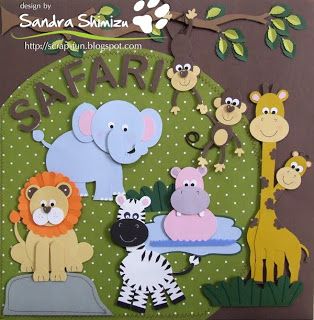 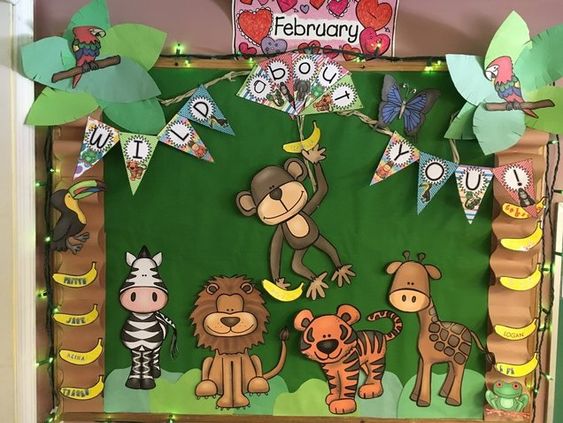 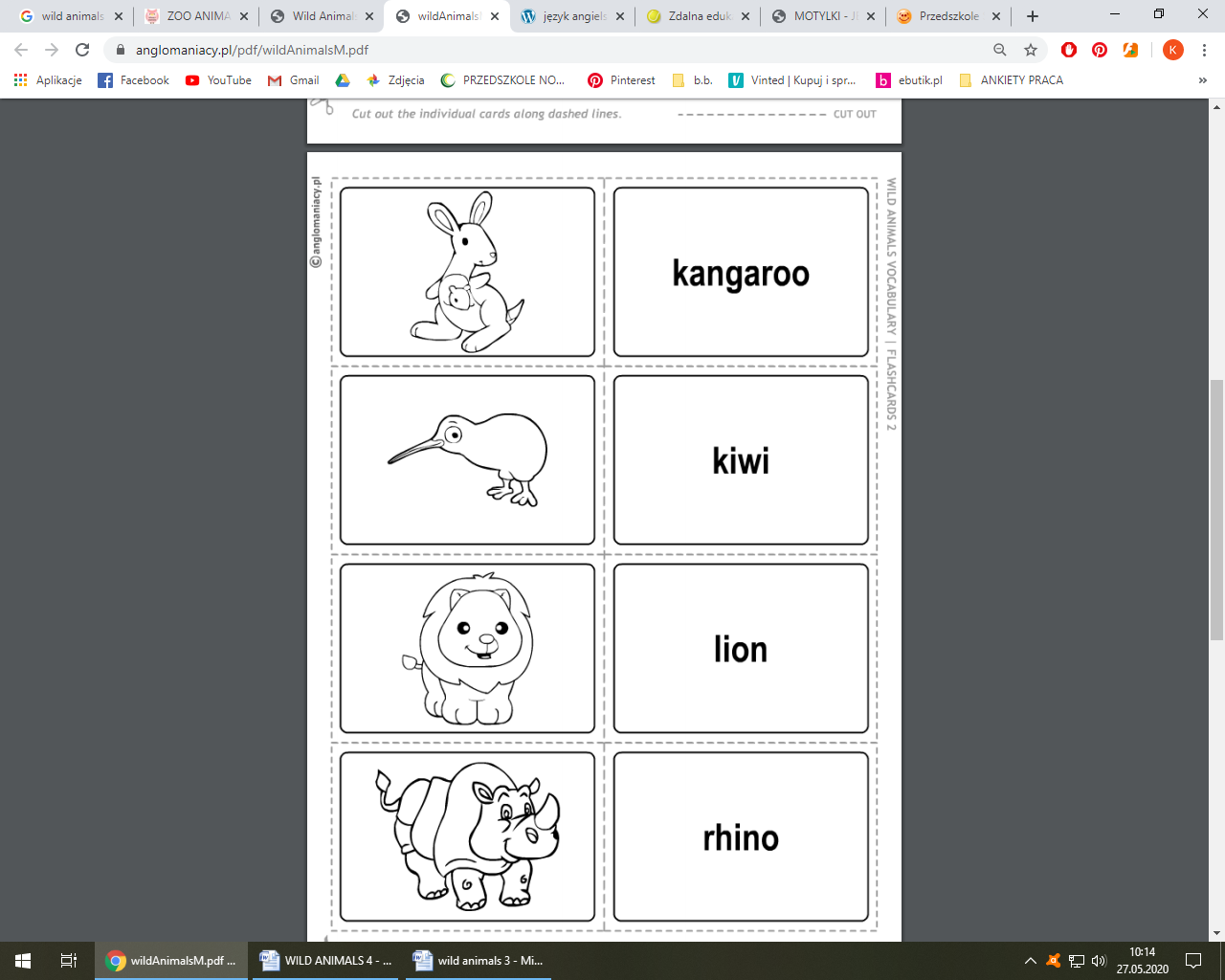 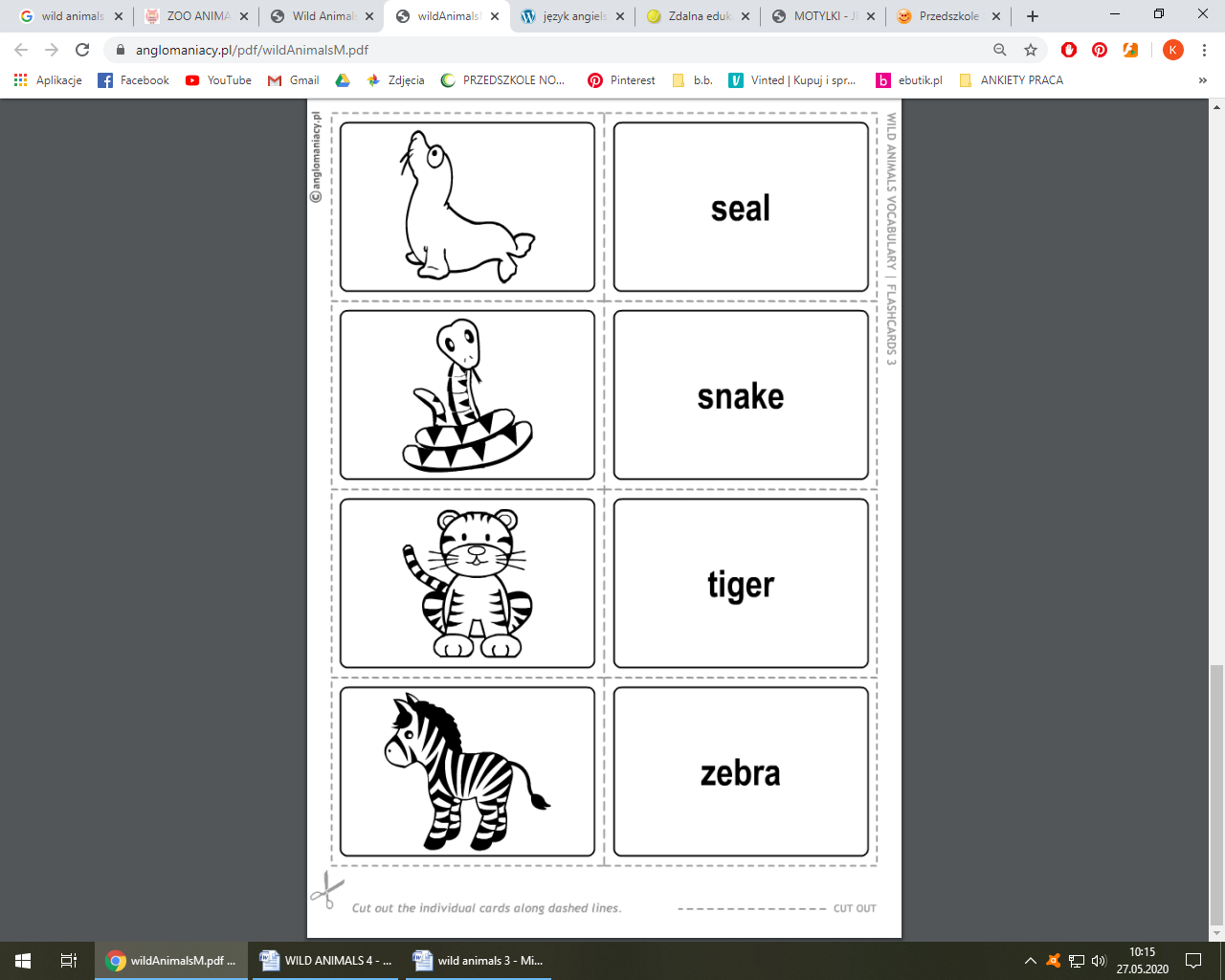 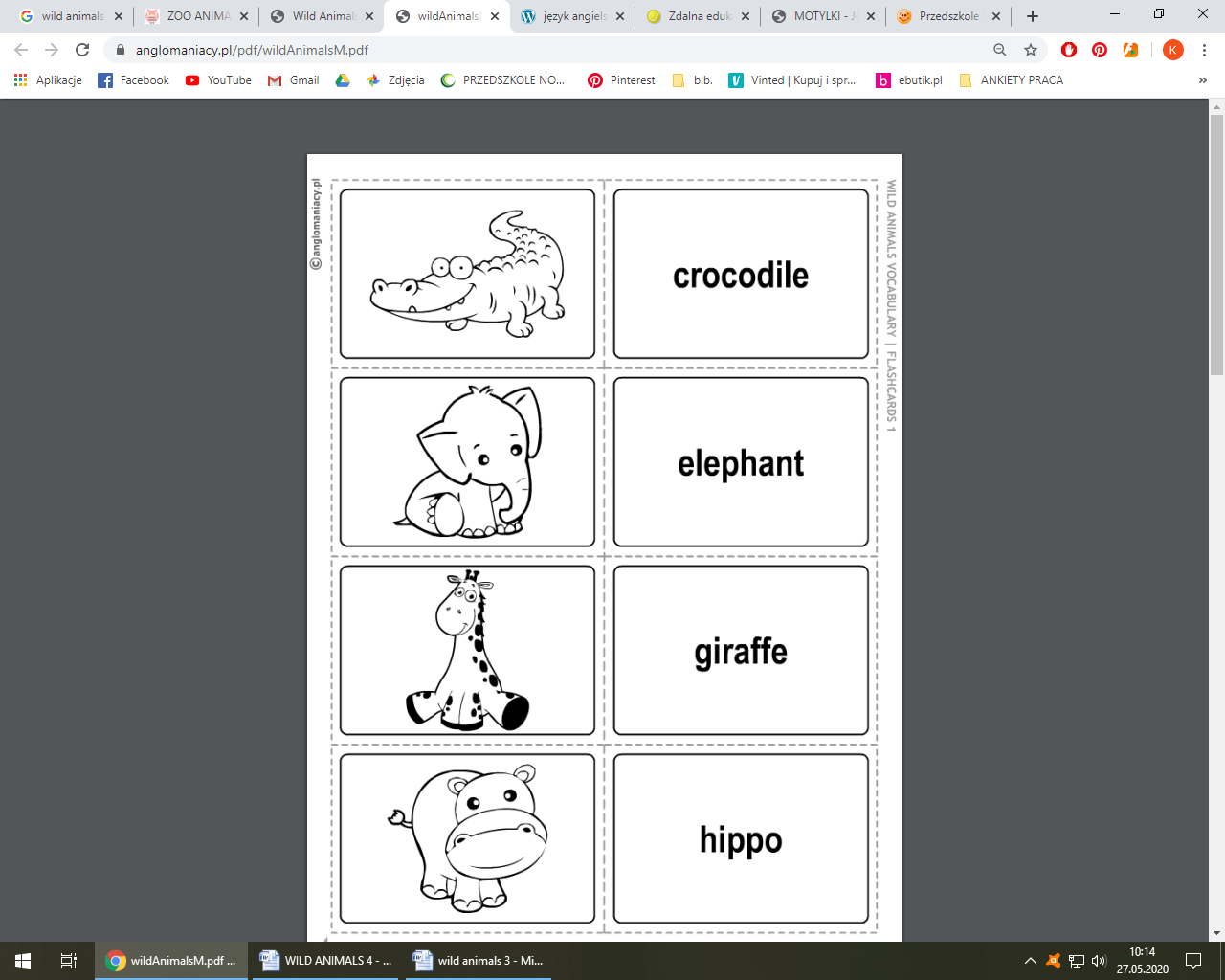 Posłuchajcie odgłosów  zwierząt i ich nazw. Które z nich znalazły się na waszej planszy?https://www.youtube.com/watch?time_continue=141&v=CA6Mofzh7jo&feature=emb_titleZaznacz tylko dzikie zwierzęta: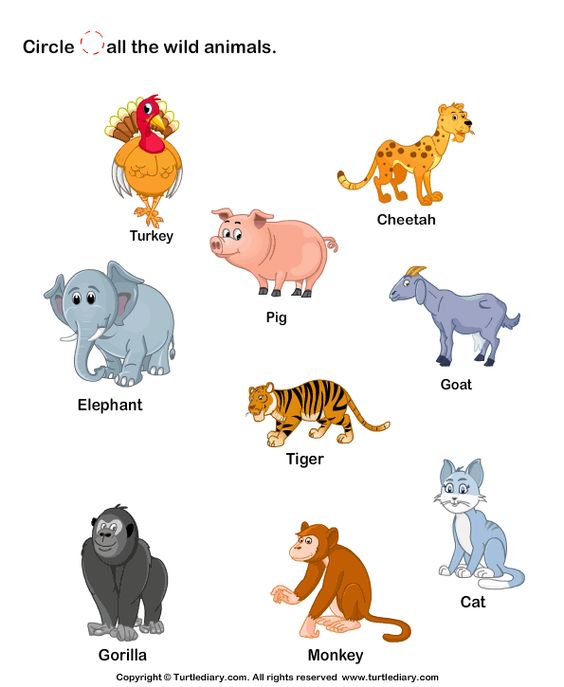 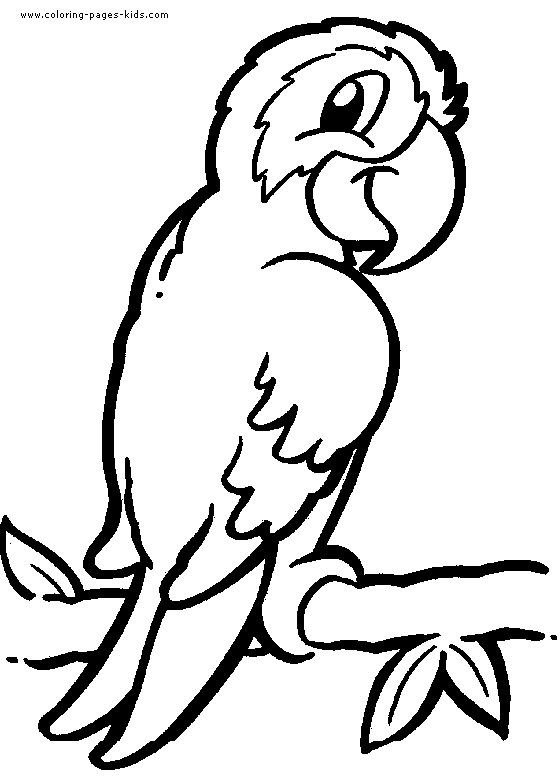 Zabawa ruchowo-naśladowcza Show me! (Pokaż mi) 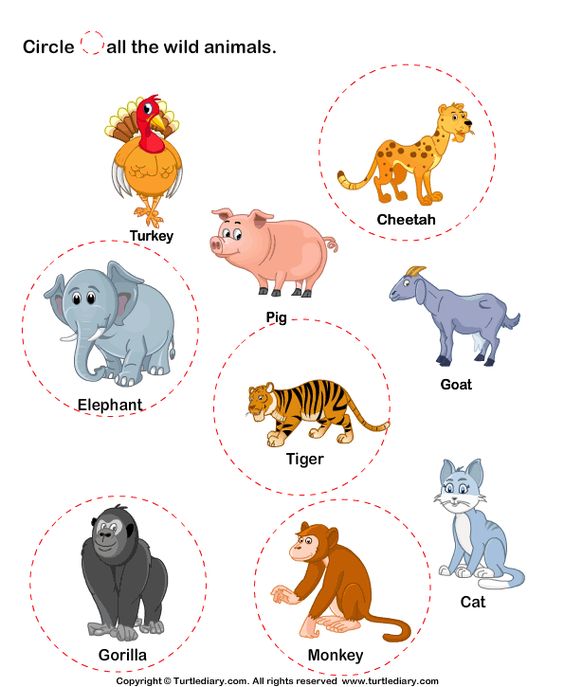 Rodzicu, pokazujesz dziecku kolejno obrazki, jednocześnie wypowiadając nazwę danego zwierzęcia. Do każdego zwierzątka dziecko wymyśla ruch który mu się z nim kojarzy (np. słoń – tupanie, żyrafa – wspinamy się na palce z rękami do góry pokazując jaka żyrafa jest wysoka itd.) Nie spieszcie się; każdy ruch musi być dobrze zapamiętany. Kiedy już każde zwierzę będzie miało przypisany do siebie jeden określony ruch zaczynamy grę:Przez pierwsze dwie kolejki: pokazujesz obrazek – nazywasz zwierzę – dziecko pokazuje ruchKolejne rundy: nazywasz zwierzę – dziecko pokazuje ruch (jeszcze nie widzi obrazka!) – sprawdzamy wspólnie czy pokazało odpowiedni gest pokazując obrazek.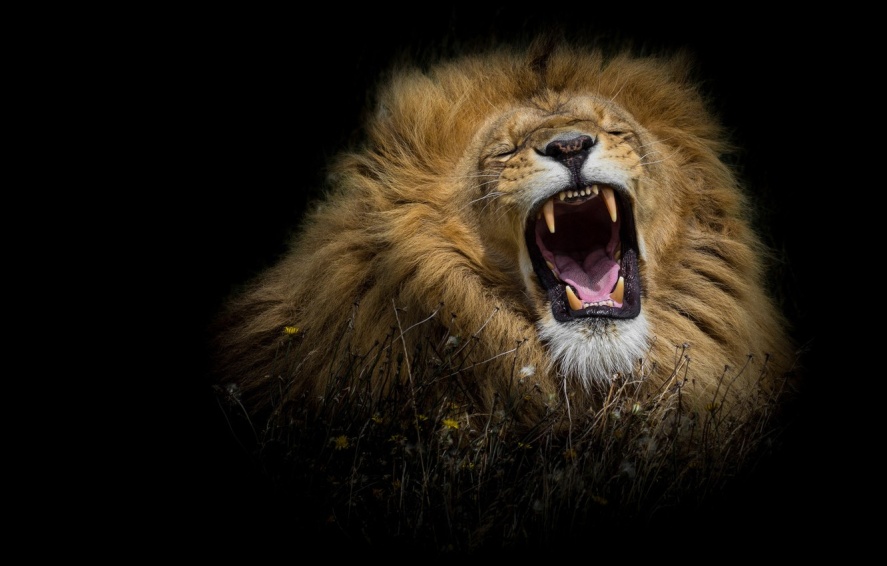 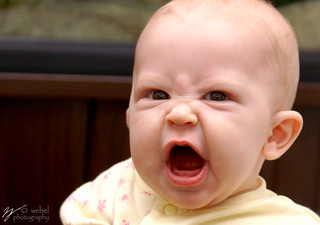 LION 